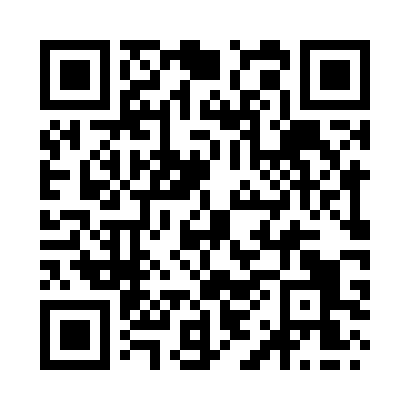 Prayer times for Borrowash, Derbyshire, UKWed 1 May 2024 - Fri 31 May 2024High Latitude Method: Angle Based RulePrayer Calculation Method: Islamic Society of North AmericaAsar Calculation Method: HanafiPrayer times provided by https://www.salahtimes.comDateDayFajrSunriseDhuhrAsrMaghribIsha1Wed3:285:321:036:118:3410:392Thu3:255:301:026:128:3610:423Fri3:225:281:026:148:3810:454Sat3:195:261:026:158:3910:485Sun3:155:241:026:168:4110:516Mon3:135:221:026:178:4310:537Tue3:125:211:026:188:4410:538Wed3:115:191:026:198:4610:549Thu3:105:171:026:208:4810:5510Fri3:095:151:026:218:4910:5611Sat3:085:141:026:228:5110:5712Sun3:075:121:026:238:5310:5813Mon3:065:101:026:248:5410:5814Tue3:055:091:026:258:5610:5915Wed3:055:071:026:258:5811:0016Thu3:045:051:026:268:5911:0117Fri3:035:041:026:279:0111:0218Sat3:025:021:026:289:0211:0219Sun3:025:011:026:299:0411:0320Mon3:015:001:026:309:0511:0421Tue3:004:581:026:319:0711:0522Wed3:004:571:026:329:0811:0523Thu2:594:561:026:339:1011:0624Fri2:594:541:026:339:1111:0725Sat2:584:531:036:349:1211:0826Sun2:584:521:036:359:1411:0827Mon2:574:511:036:369:1511:0928Tue2:574:501:036:369:1611:1029Wed2:564:491:036:379:1811:1030Thu2:564:481:036:389:1911:1131Fri2:554:471:036:399:2011:12